      LOYOLA COLLEGE (AUTONOMOUS), CHENNAI – 600 034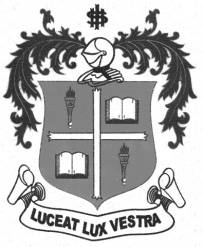     B.A. DEGREE EXAMINATION - TAMIL LITERATUREFIFTH SEMESTER – NOVEMBER 2011TL 5403 - SIDDHA MEDICINE IN TAMIL LITERATURE               Date : 12-11-2011 	Dept. No. 	  Max. : 100 Marks    Time : 9:00 - 12:00                                              			x=		x=						x=